ŞAHİNBEY İLÇE MİLLİ EĞİTİM MÜDÜRLÜĞÜ, GAZİANTEP TOBB ANADOLU İMAM HATİP LİSESİ MÜDÜRLÜĞÜNCE YAPILAN EKİM-KASIM-ARALIK 2020 DÖNEMİNE AİT YÖGEP, DÖGEP VE ÖGEP ÇALIŞMALARI	Yönetici Gelişim Programı (YÖGEP) kapsamında Şahinbey İlçe Milli Eğitim Müdürlüğünün yaptığı planlama doğrultusunda 25.11.2020 tarihinde saat 15.00’da Zoom Programı üzerinden Şahinbey ilçesindeki imam hatip lisesi müdürleriyle “Eğitim – öğretimle ilgili güncel gelişmeler, yeni yaklaşımlar, iyi örnekler ve pandemi sürecinde dünyada uzaktan örgün eğitim uygulamaları" konularında bilgi paylaşımında bulunduk. Toplantıya katılan müdürlerimizle pandemiden dolayı Zoom programı üzerinden yarım saat süren bir toplantı gerçekleştirdik.	Öğretmen gelişim programı (ÖGEP) kapsamında Ekim ayında okulumuz İHL Meslek Dersleri Öğretmeni Yakup ŞAHİN, Kasım ayında okulumuz İHL Meslek Dersleri Öğretmeni Hasan YAVUZ, Aralık ayında okulumuz İHL Meslek Dersleri Öğretmeni M. Emin DİNÇ Zoom programı üzerinden öğretmenlerimizle verimli toplantılar yapmışlardır. Toplantılara ait görseller aşağıda sunulmuştur.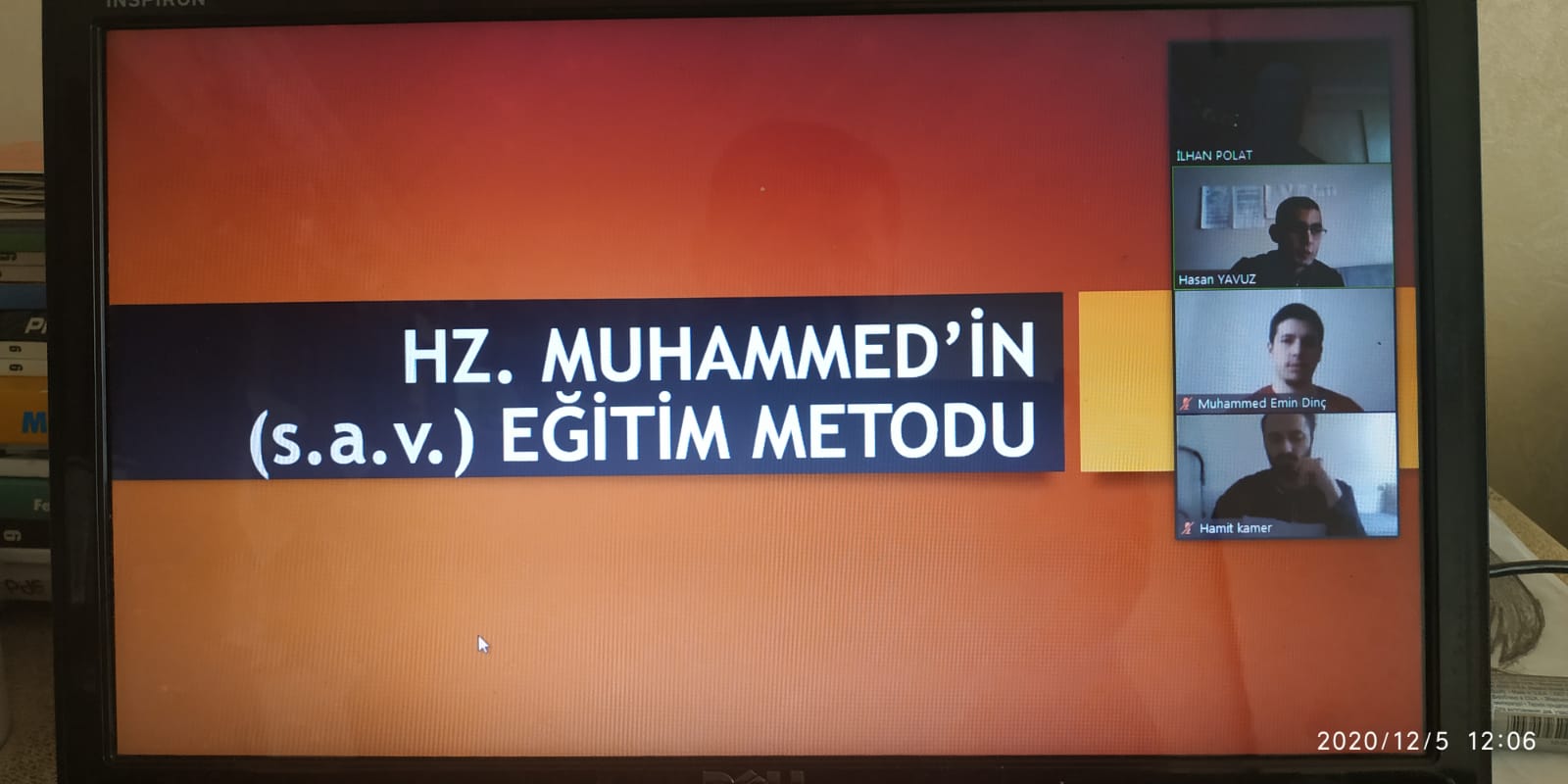 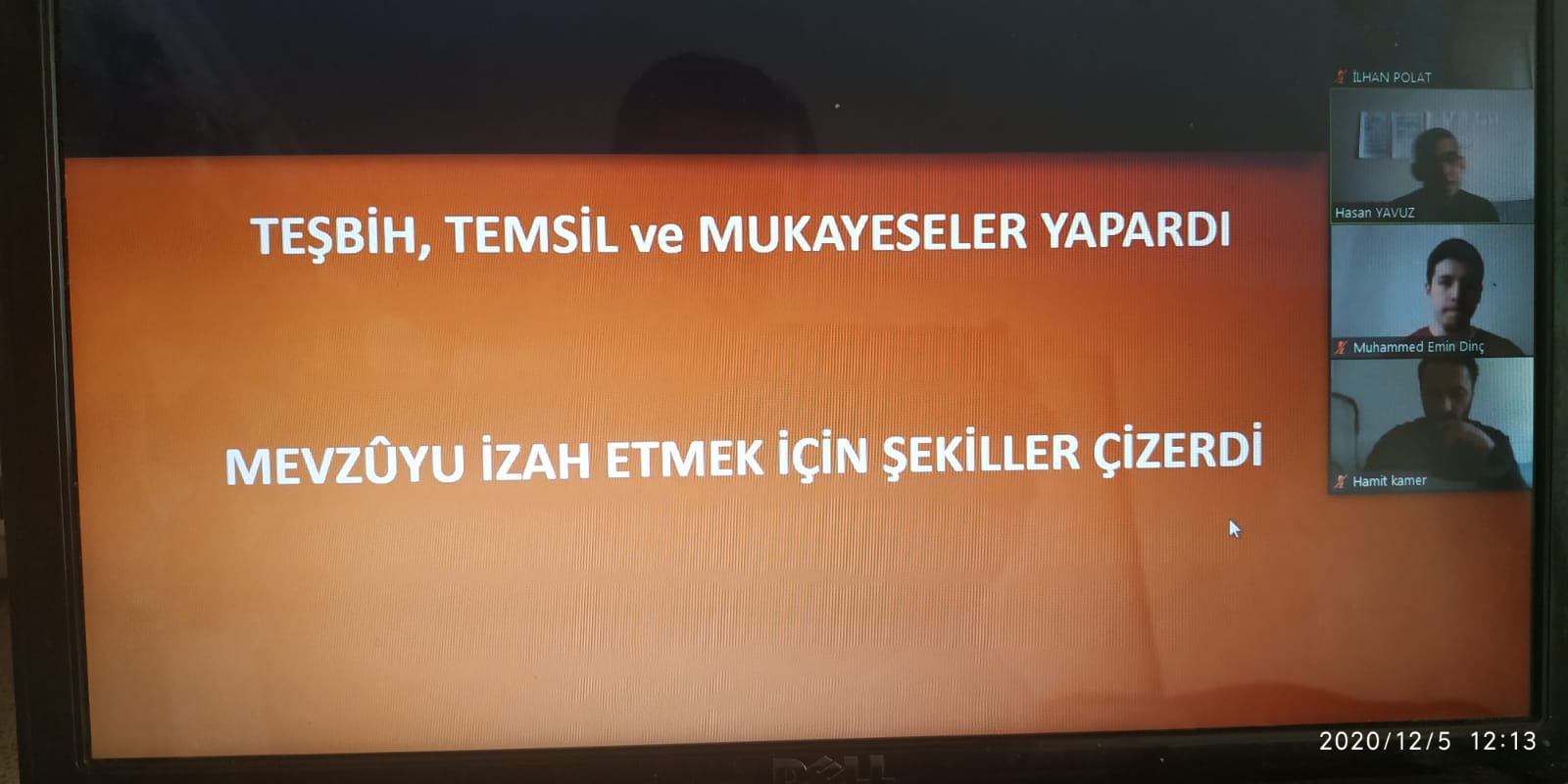 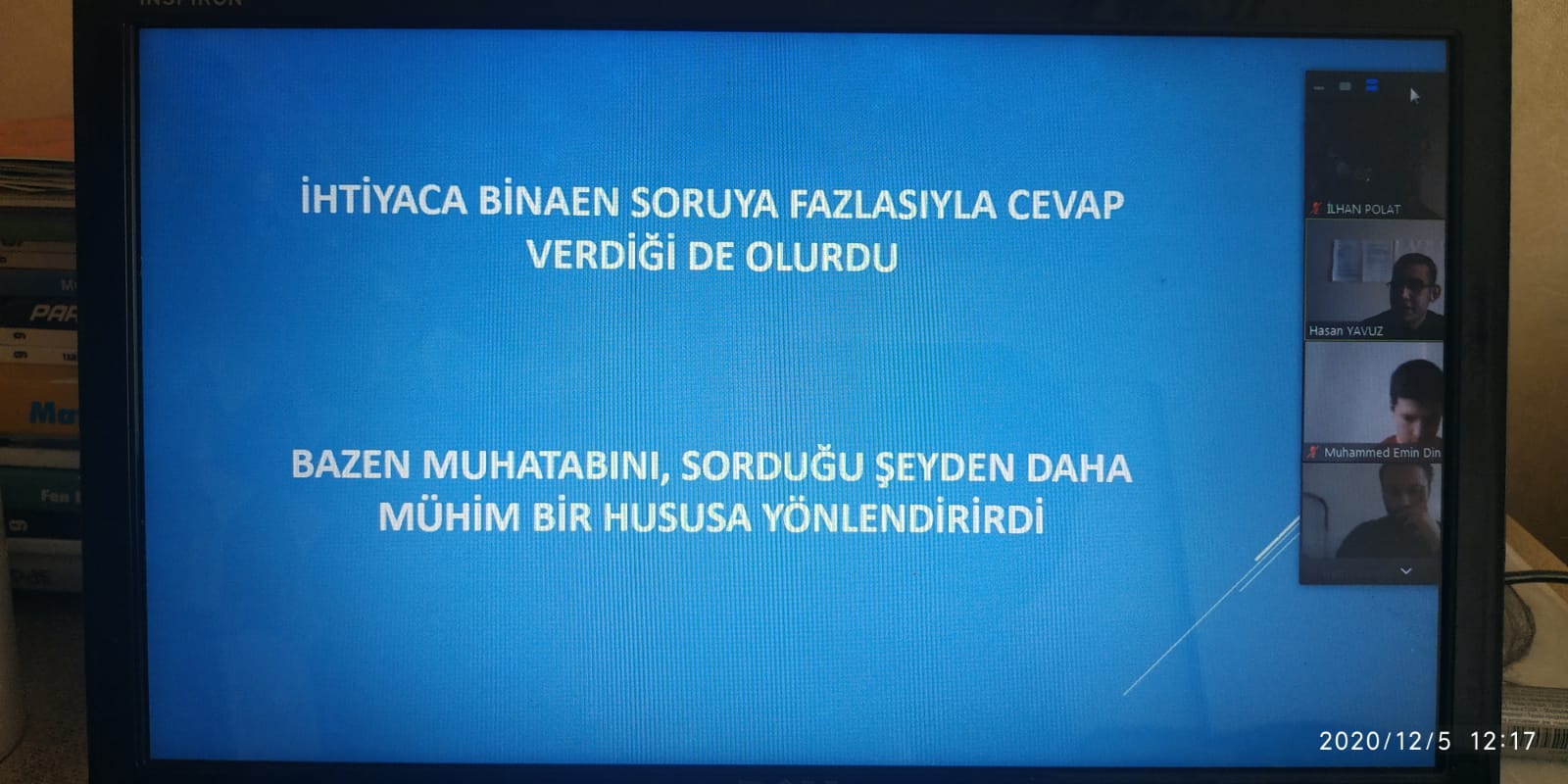 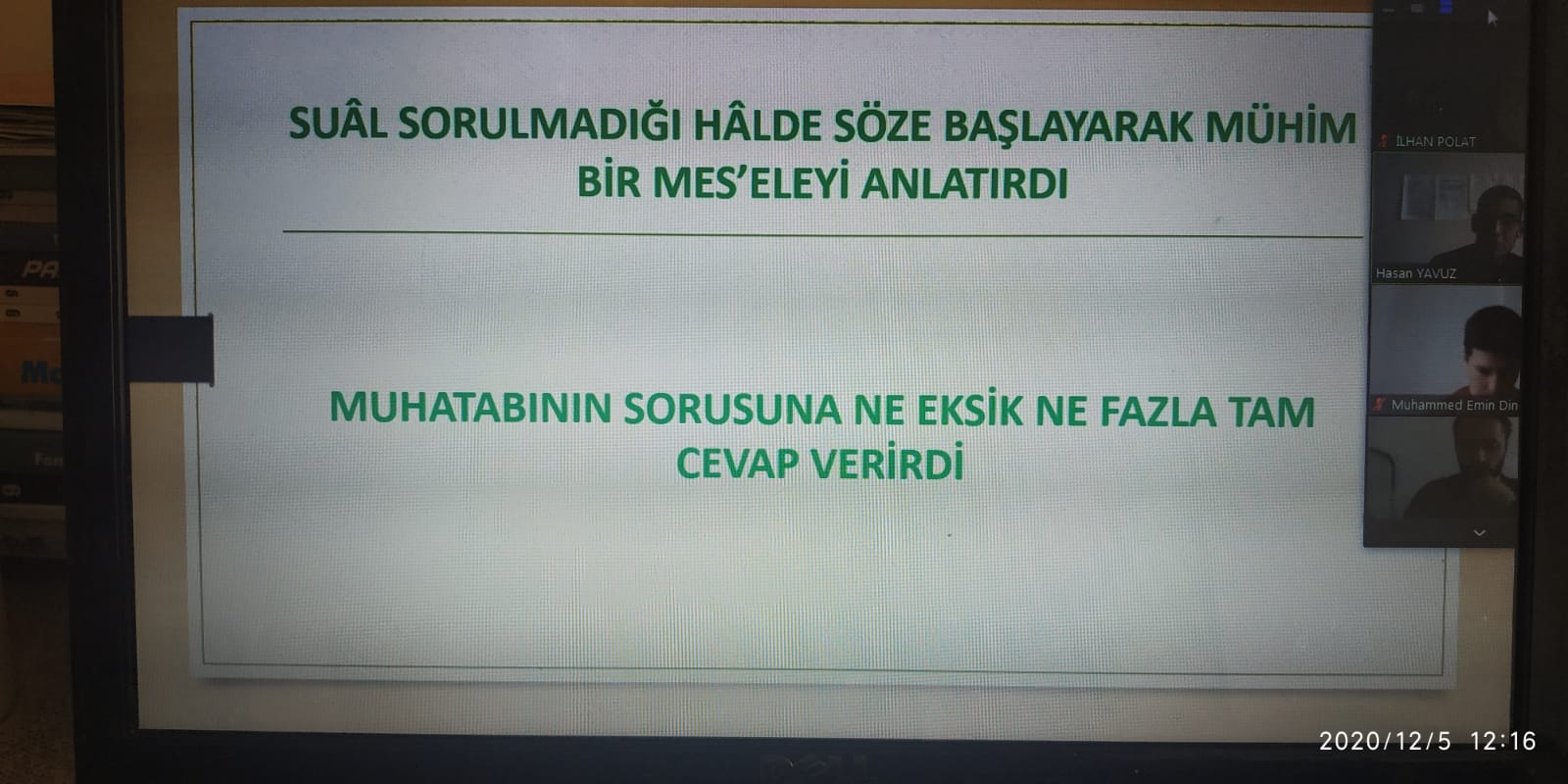 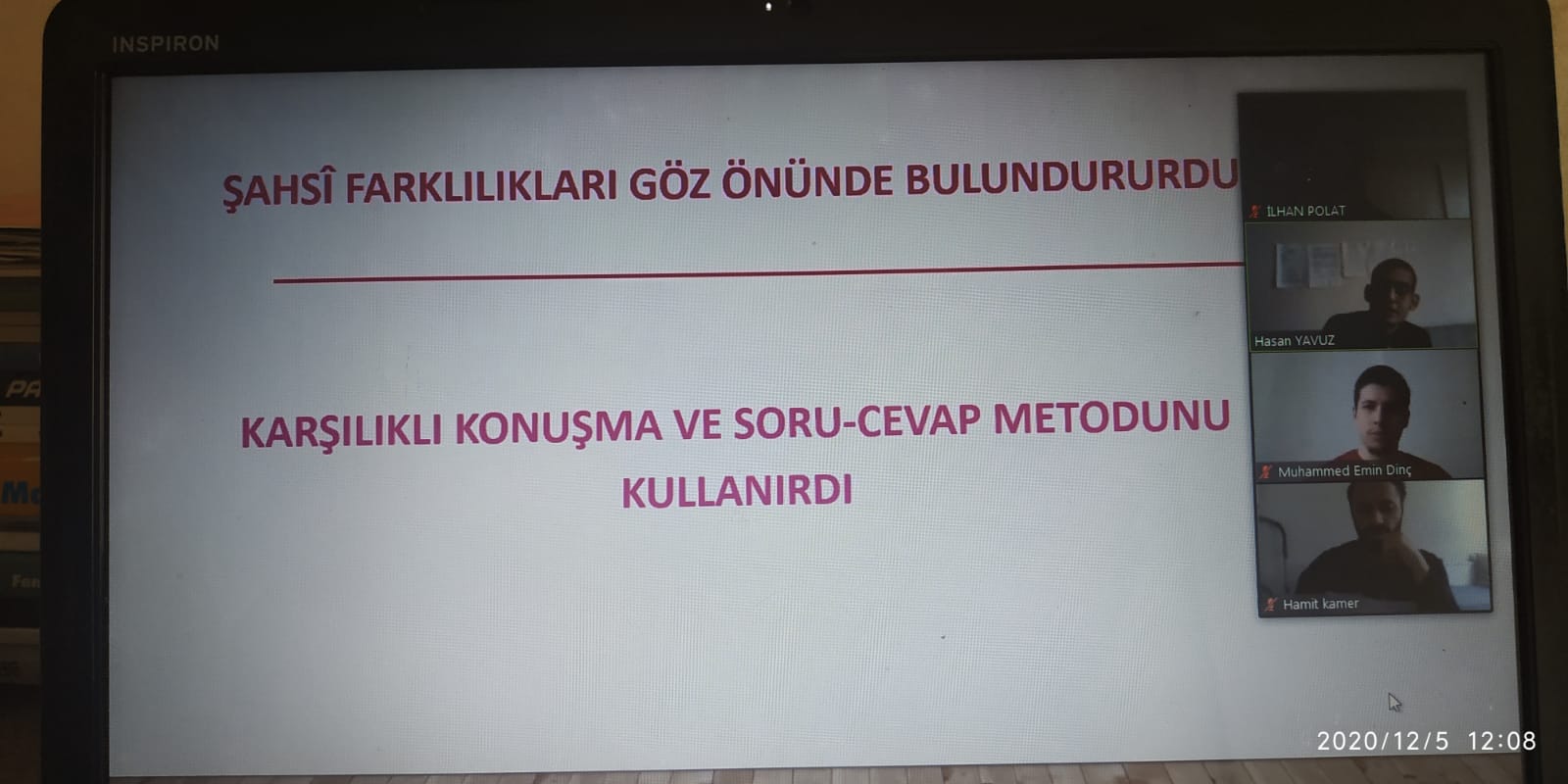 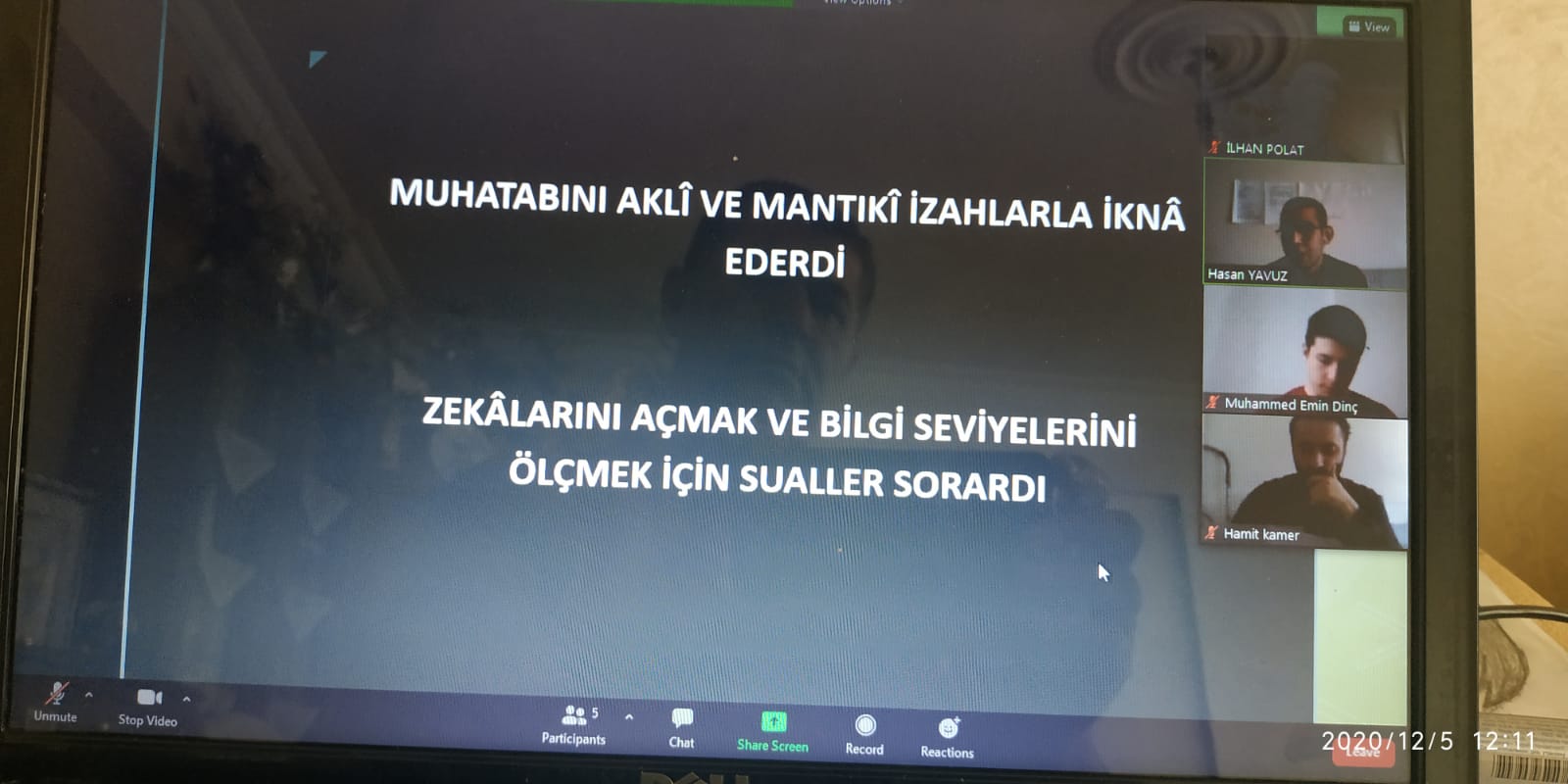 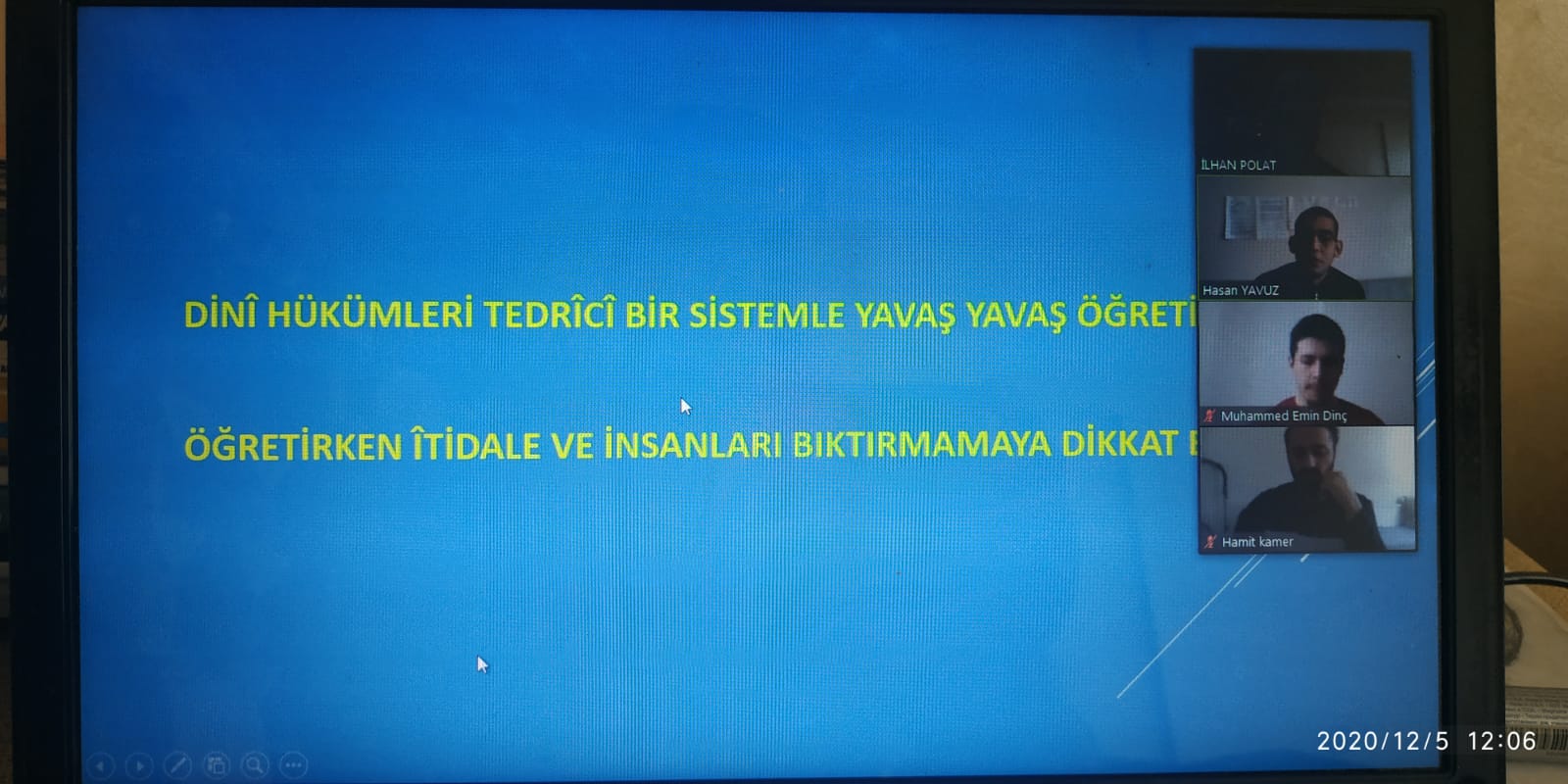 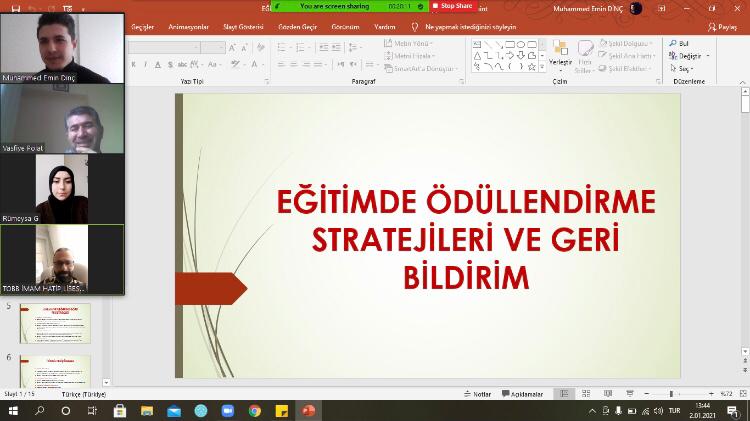 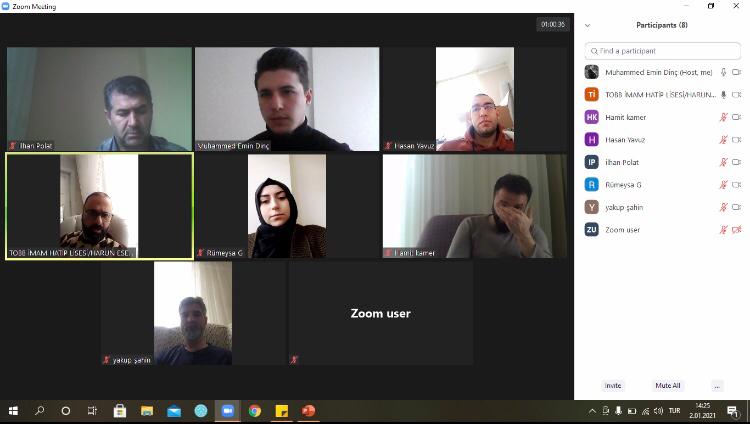 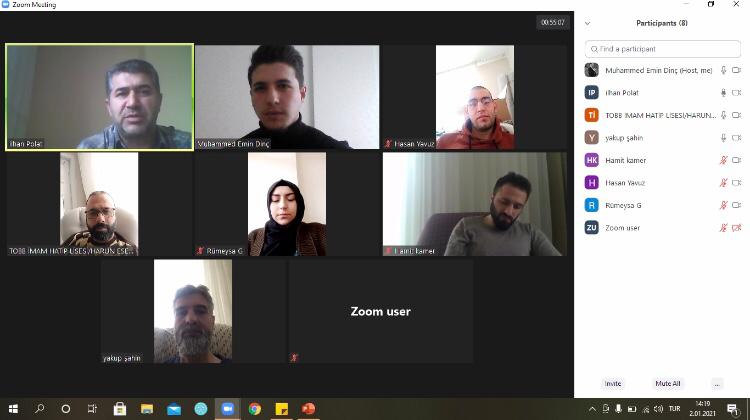 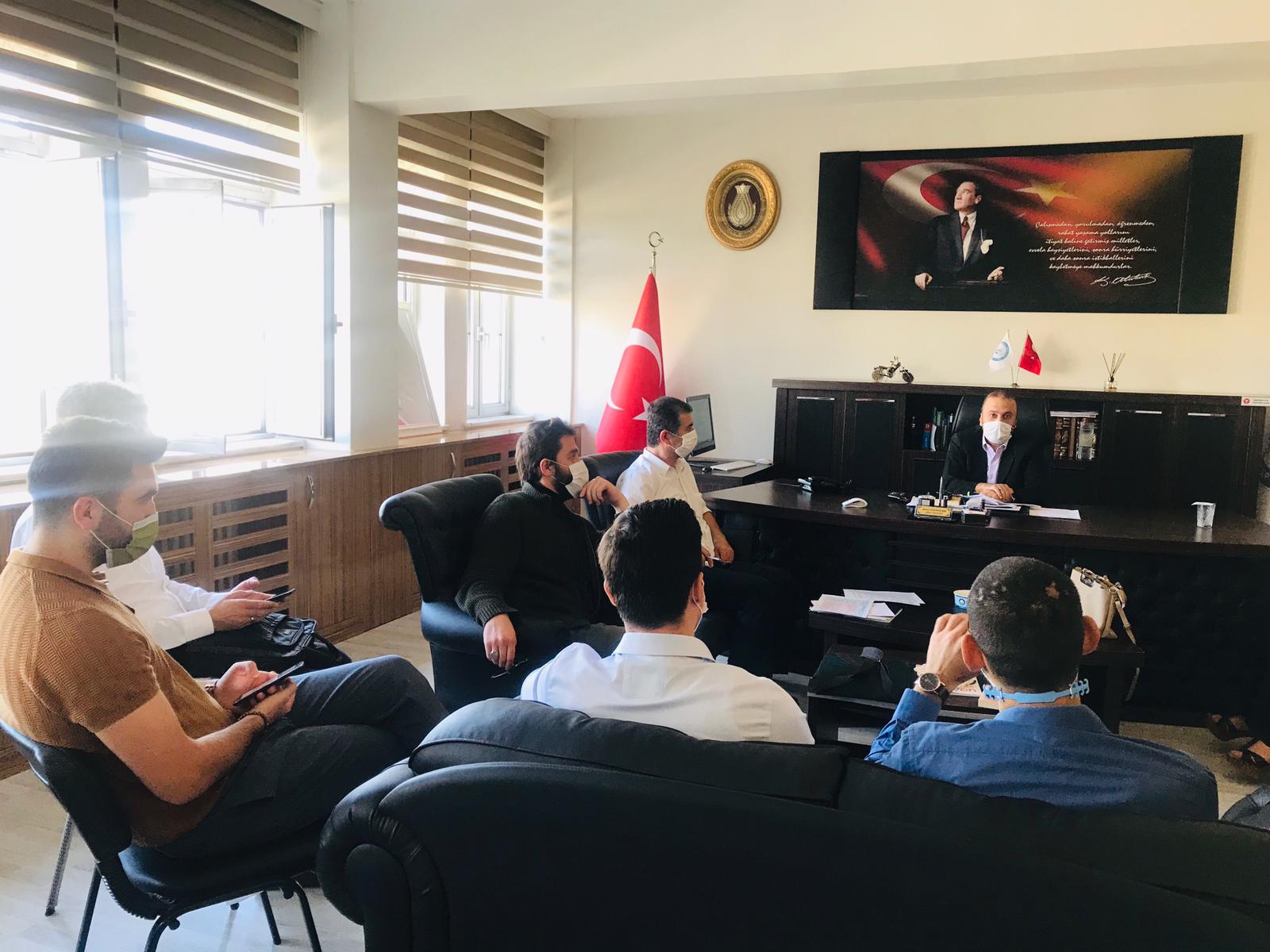 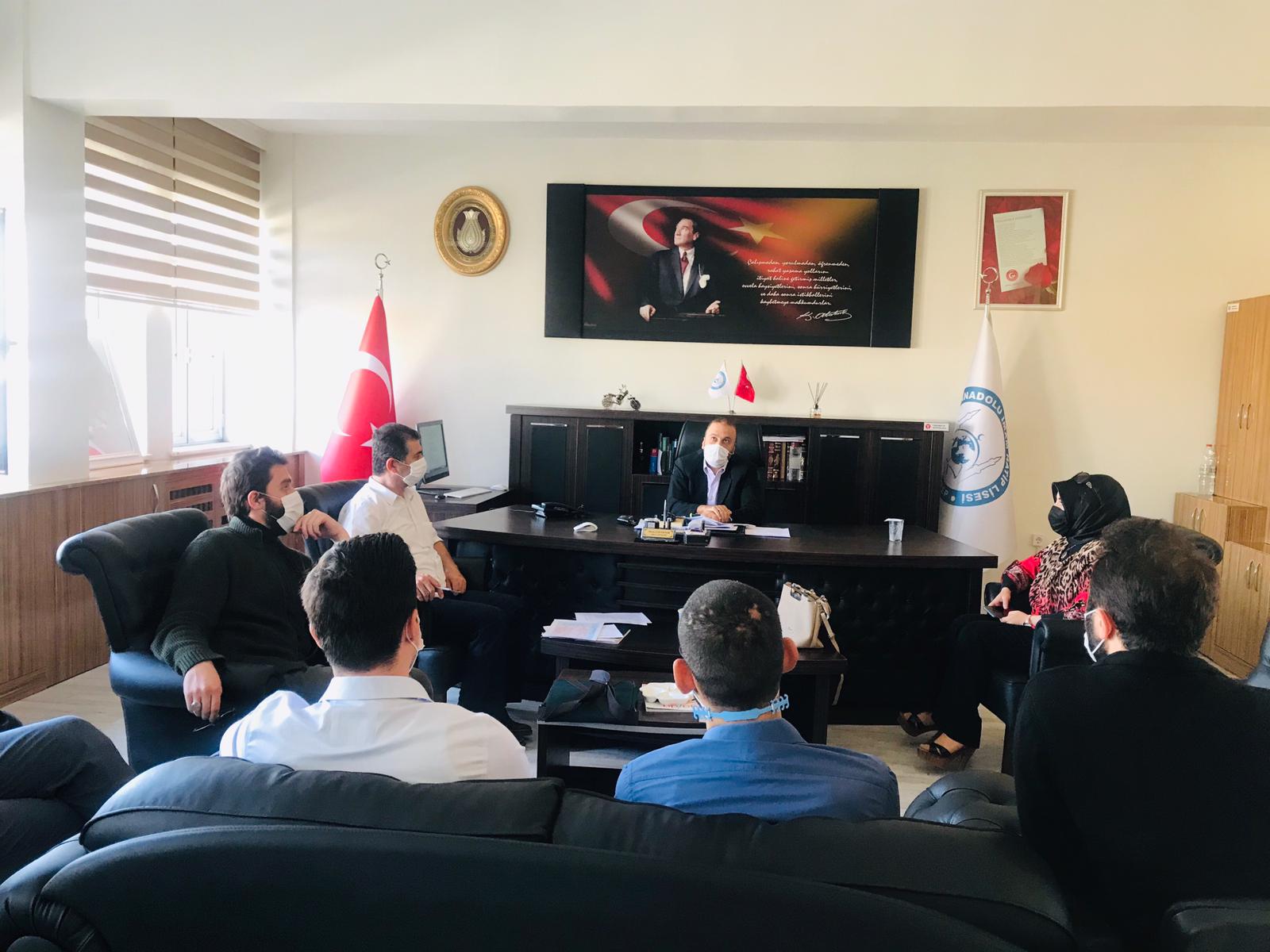 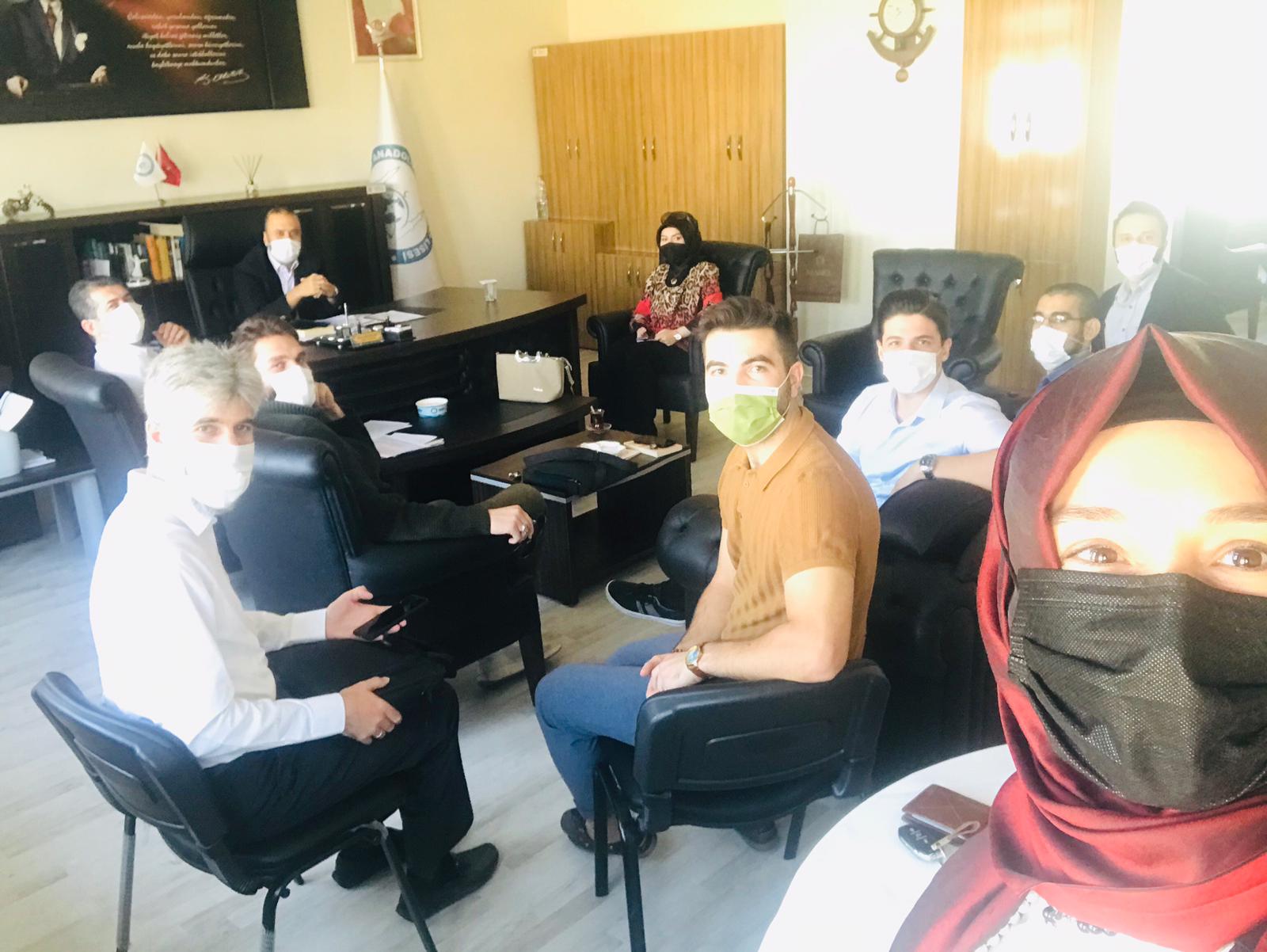 